=========================================================== 08.06.2020                                       с. Рязановка                                       №  33-п О проведении публичных слушаний по обсуждению проекта внесения изменений в Генеральный план муниципального образования Рязановский сельсовет Асекеевского района Оренбургской областиВ соответствии с Положением о проведении публичных слушаний на территории муниципального образования Рязановский сельсовет, утвержденного решением Совета депутатов № 60 от 25.08.2012г., в рамках выполнения договора № 87а/19 от 18.12.2019г. с ООО «ЭКО»,  руководствуясь Уставом муниципального образования Рязановский сельсовет постановляю:1.Провести публичные слушания по обсуждению проекта внесения изменений в  Генеральный план муниципального образования Рязановский сельсовет Асекеевского района Оренбургской области, утверждённый решением Совета депутатов муниципального образования Рязановский сельсовет от  от 30.12.2013 № 108, 10 июля 2020 года в 15-00 часов по местному времени в здании Рязановского сельского Дома культуры, по адресу: Оренбургская область, Асекеевский район, с. Рязановка, ул. Центральная, 19.2.Установить, что публичные слушания проводятся в форме обсуждения, с участием жителей МО Рязановский сельсовет.3.Заключение по результатам публичных слушаний подлежит опубликованию на сайте администрации (аморс.рф).4.Постановление вступает в силу со дня его подписания и подлежит опубликованию на сайте администрации (аморс.рф).5.Контроль за выполнением настоящего постановления оставляю за собой.Глава муниципального образования                                         А.В. БрусиловРазослано: в дело, прокурору района, администрации района, на сайт администрации (аморс.рф).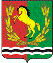 АДМИНИСТРАЦИЯМУНИЦИПАЛЬНОГО ОБРАЗОВАНИЯ РЯЗАНОВСКИЙ СЕЛЬСОВЕТ АСЕКЕВСКОГО РАЙОНА ОРЕНБУРГСКОЙ ОБЛАСТИП О С Т А Н О В Л Е Н И Е